Приложение 1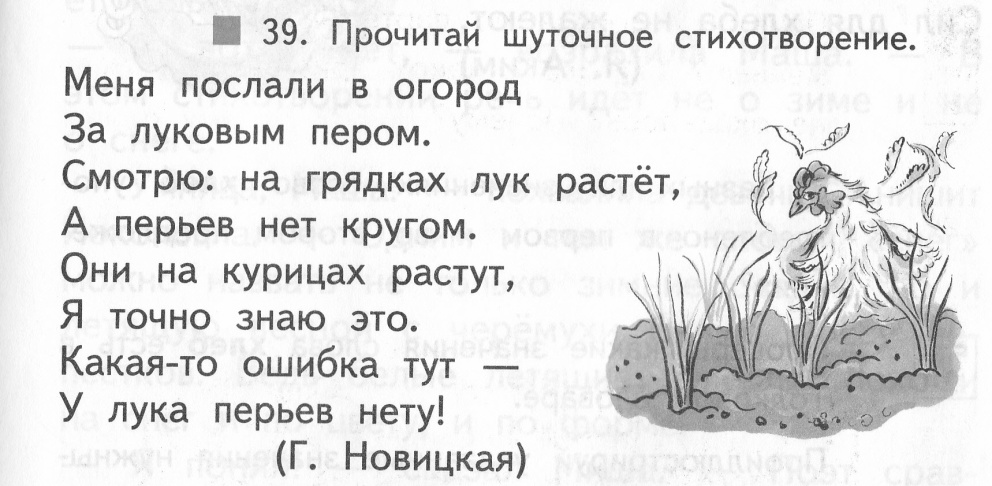 Приложение 2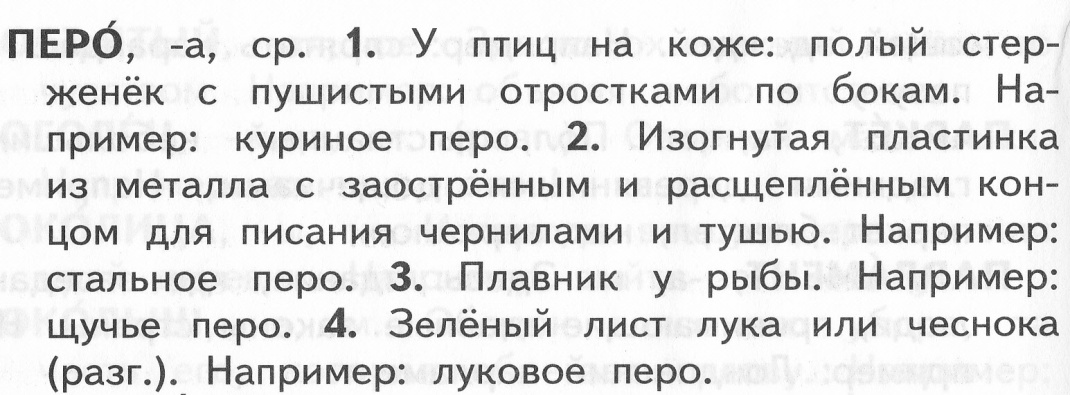 Приложение 3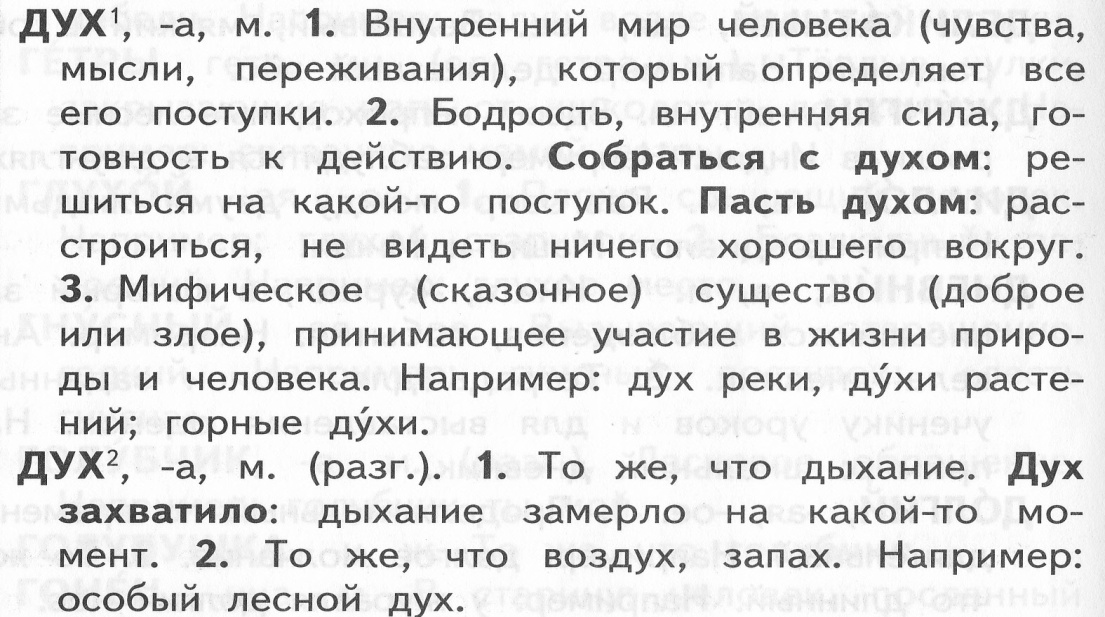 Приложение 4. 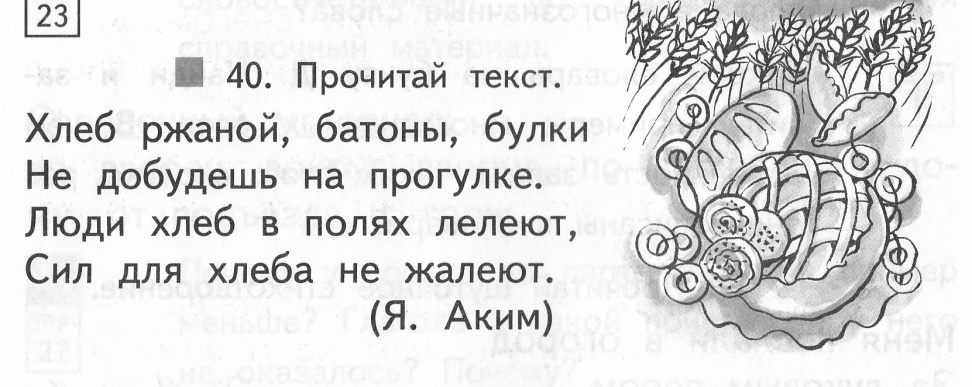 